.STEP LOCK STEP R, TOUCH L, STEP LOCK STEP L, TOUCH RV STEP R, V STEP R 1/4 TURN LSIDE STEP R, RECOVER L, SIDE STEP R, TOUCH L & CLAP, SIDE STEP L, RECOVER R, SIDE STEP L, TOUCH R & CLAPSTEP R, HOLD & CLAP, 1/4 TURN L & CLAP, HEEL R & CLAP, HEEL L & CLAPReprendre la danse au début dans la joie et la bonne humeur !!!.....Let's go !No Truck (fr)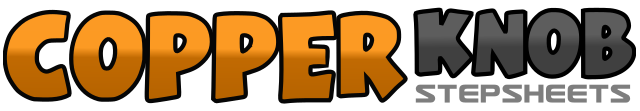 .......Count:32Wall:2Level:Débutant.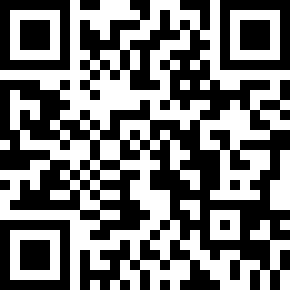 Choreographer:Isabelle Ledeuil (FR) & Tiziano Lombardo (FR) - Octobre 2020Isabelle Ledeuil (FR) & Tiziano Lombardo (FR) - Octobre 2020Isabelle Ledeuil (FR) & Tiziano Lombardo (FR) - Octobre 2020Isabelle Ledeuil (FR) & Tiziano Lombardo (FR) - Octobre 2020Isabelle Ledeuil (FR) & Tiziano Lombardo (FR) - Octobre 2020.Music:No Truck Song - Tim HicksNo Truck Song - Tim HicksNo Truck Song - Tim HicksNo Truck Song - Tim HicksNo Truck Song - Tim Hicks........1 -Avancer PD sur diag av D2 -Ramener PG à côté du PD3 -Avancer PD sur diag av D4 -Touch PG à côté du PD et Clap5 -Avancer PG sur diag av G6 -Ramener PD à côté du PG7 -Avancer PG sur diag av G8 -Touch PD à côté du PG et Clap1 -Ouvrir PD sur diag av D2 -Ouvrir PG sur diag av G3 -Refermer PD sur ligne de danse4 -Rassembler PG à côté PD5 -Ouvrir PD sur diag av D avec 1/4 de tours à gauche6 -Ouvrir PG sur diag av G7 -Refermer PD sur ligne de danse8 -Rassembler PG à côté PD1 -Poser PD à D2 -Rassembler PG à côté du PD3 -Poser PD à D4 -Toucher PG à côté PD et Clap5 -Poser PG à G6 -Rassembler PD à côté du PG7 -Poser PG à G8 -Toucher PD à côté PG et Clap1 -Avancer PD devant2 -Pause et Clap3 -1/4 tours à gauche4 -Pause et Clap5 -Marcher talon D devant6 -Clap7 -Marcher talon G devant8 -Clap